Test sprawności fizycznej do klas o profilu piłkarskim – Szkoła PonadpodstawowaSTOSUJEMY TAKIE SAME TESTY DLA CHŁOPCÓW I DZIEWCZYNEK (RÓŻNE NORMY),MIEJSCE:Boisko pełnowymiarowe ze sztuczną trawą
(Warunki przeprowadzanych testów muszą być jednakowe )ILOŚĆ TRENERÓW / NAUCZYCIELI PROWADZĄCYCH:
Minimum 3 osoby (testy techniczno – motoryczne), minimum 2 osoby na zespół (gra) KOLEJNOŚĆ PRÓB:  
1. Szybkość, 
2. Próba mocy (skok w dal z miejsca), 
3. Technika specjalna (prowadzenie piłki), 
4. Technika specjalna (strzał do celu), 5. Gra:Szkoła Ponadpodstawowa – ocena umiejętności w 4 obszarach: Zaangażowanie w grę w ataku,Zaangażowanie w grę w obronie,współpraca z kolegami, decyzyjność (podania, strzał, drybling) 6. Beep Test.HARMONOGRAM PRZEBIEGU PRÓB:
1. Rejestracja kandydatów,
2. Omówienie z kandydatami prób i zasad,
3. Próby 1 - 5, 1 - 6,
4. Przerwa wypoczynkowa (napoje) – minimum 30 minut,
5. Próba 6 - Beep Test,
6. Zakończenie testu, podziękowanie uczestnikom,7. Podanie wyników testu uczestnikom w określonym przez szkołę terminie.INFORMACJE OGÓLNE:- OCENA ZAWODNIKÓW – do oceny próby GRA wymagana jest liczba minimum 2 trenerów/nauczycieli  
  przypadających na 1 zespół (w grach 9x9 lub 11x11)- ROZMIAR I OZNAKOWANIE BRAMEK - przy próbie techniki specjalnej (strzał): 
  Szkoła ponadpodstawowa:  Bramka 7,32m x 2,44m.- PIŁKI - Do prób techniki specjalnej używamy piłek:
  a) rozmiar 5 (450g) –  szkoły ponadpodstawowe- BOISKO DO GRY:
  a) Klasy Ponadpodstawowe I - IV:
    - liczba zawodników  11x11 lub 9x9
    - boisko o wymiarach  wg. przepisów gry w piłkę nożną    - bramki: (7,32m x 2,44m)   PUNKTACJA:
1. Szybkość: Wewnętrzna Tabela norm
2. Próba mocy (skok w dal z miejsca obunóż):Wewnętrzna Tabelka norm
3. Technika specjalna (prowadzenie piłki):Wewnętrzna Tabelka norm
4. Technika specjalna (strzał): Dzielimy liczę punktów zdobytych po strzałach przez 4 (obliczamy średnią).    
    Np. Tomasz Kowalski    9 pkt : 4 = 2,25 – suma punktów 2.
           Mateusz Dudek     14 pkt : 4 = 3,5 – suma punktów 4.5. Gra: Trenerzy/nauczyciele oceniają zawodników w skali 1 – 15. Do zdobycia maksymalnie 15 punktów za  
             każdy element z podanych obszarów.
             Po zakończeniu testu i wpisaniu punktów do arkusza egzaminacyjnego sumujemy punkty zdobyte za 
             każdy element - wystawione przez wszystkich oceniających i dzielimy je przez ilość oceniających 
             trenerów / nauczycieli.6.  Beep Test: Wewnętrzna Tabelka norm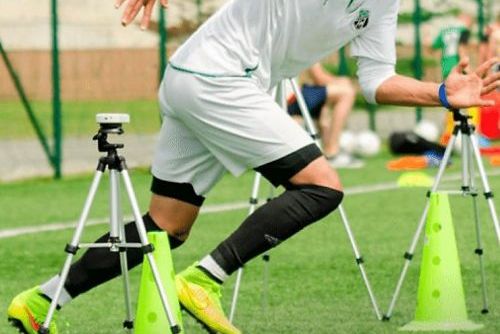 SZKOŁA PONADPODSTAWOWA (klasa I – IV)
3 pkt1pkt5 pkt1pkt3 pkt1pktOcenaPunktacjaDoskonała15Bardzo dobra12 – 14Dobra9 – 11Przeciętna 6 – 8Słaba 3 – 5Bardzo słaba– 21. SZYBKOŚĆGRAFIKAUWAGIBieg sprinterski na dystansie 30 metrów. Start po sygnale dźwiękowym z pozycji wysokiej.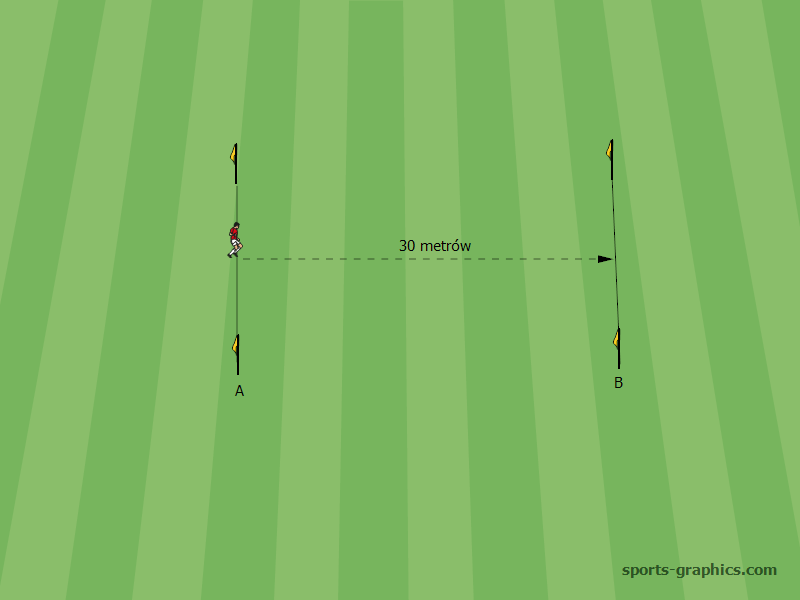 Próba przeprowadzana jest dwukrotnie, do punktacji bierze się czas lepszego biegu. Czas jest włączany w momencie pierwszego ruchu nogą przez startującego.
Stoper wyłączamy po minięciu linii mety.W przypadku możliwości technicznych używamy fotokomórek. Max. 20 punktów2. PRÓBA MOCY(SKOK W DAL OBUNÓŻ Z MIEJSCA)Skok w dalobunóż z miejscaz pozycji stojącej.Testowany zawodnik staje za linią, po czym z jednoczesnego odbicia obunóż wykonuje skok w dal na odległość.
Skok mierzony w cm, wykonuje się dwukrotnie. Liczy się lepszy wynik.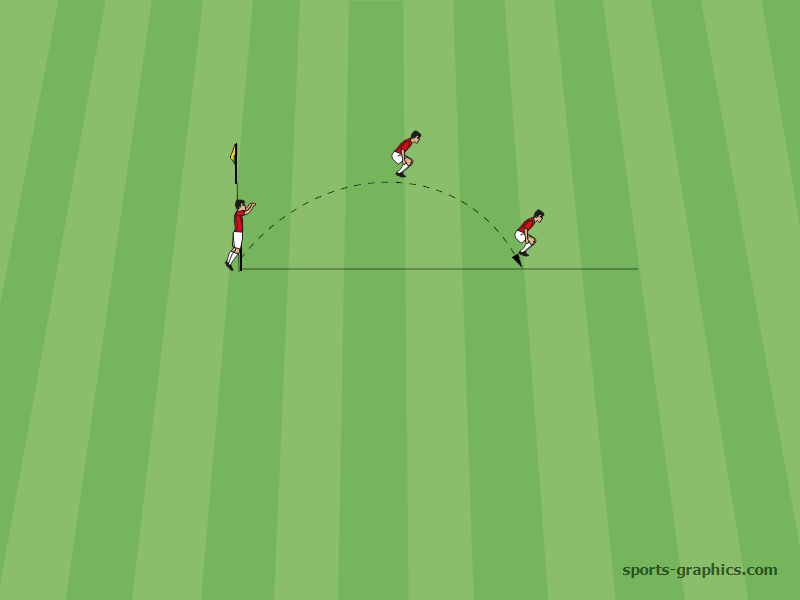 Długość skoku zawarta jest pomiędzy linią odbicia a pierwszym śladem pięt.
Skok z upadkiem w tył na plecy jest nieważny i należy go powtórzyć.Max. 10 punktów (tabelka)3. TECHNIKA SPECJALNA(PROWADZENIE PIŁKI)Zawodnik ma za zadanie przeprowadzić piłkę jak najszybciej z linii STARTU dookoła tyczek A, B, C i D do linii METY. Zawodnik startuje na sygnał dźwiękowy. Czas jest zatrzymywany w momencie, gdy kandydat przekroczy linię mety.Próbę zawodnik wykonuje 1 raz.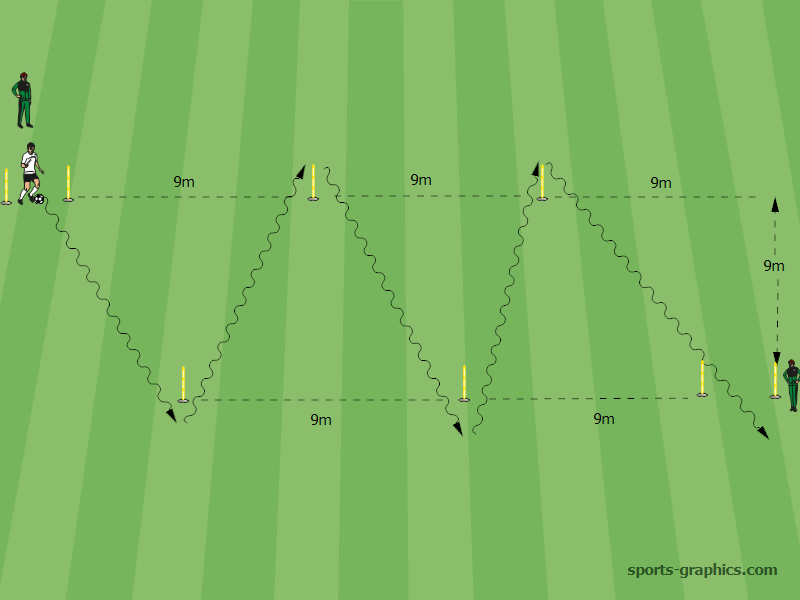 W przypadku zawodnika lewonożnego, próbę wykonujemy od linii mety do linii startu.Odległość między tyczkami wynosi 9 metrów.Max. 10 punktów (tabelka)4. TECHNIKA SPECJALNA (STRZAŁ)Zawodnik ma za zadanie oddać strzał na bramkę o wymiarach 7,32 x2,44 z odległości 
20 metrów w wyznaczone jej sektory.Przed oddaniem strzału należy po krótkim prowadzeniu piłki, minąć tyczkę zwodem i oddać strzał z przed linii oznaczającej punkt 20 metrów.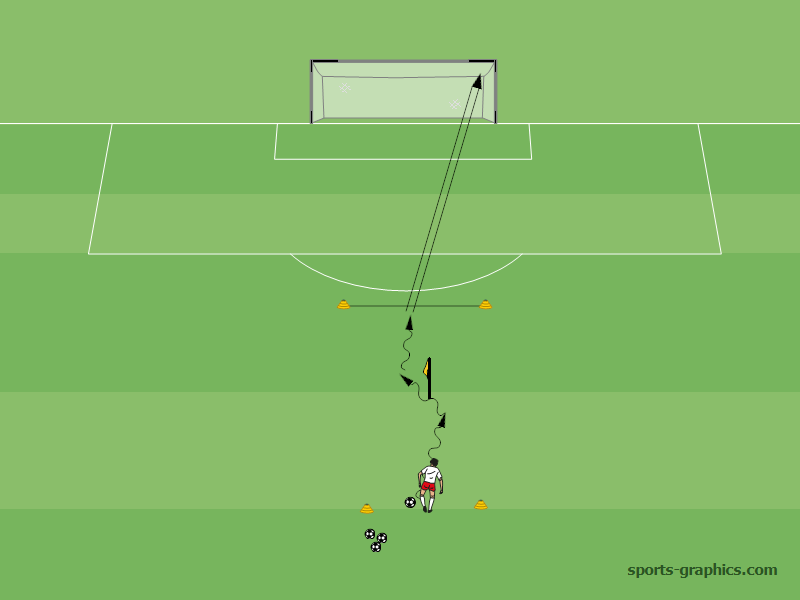 Każdy gracz ma 4 powtórzenia –  2 razy strzał prawą nogą, 2 raz lewą nogą.Najwyżej punktujemy uderzenie piłki pod poprzeczkę w środek bramki. Jeżeli piłka dotknie ziemi przed przekroczeniem linii bramkowej jest 1 pkt.Max. 5 punktów (dzielimy liczbę punktów przez 4 próby)5. GRABoisko typu OrlikSkłady 9 osobowe, gra 9/9. Czas gry to 15 minut. Ilość gier maksimum 4, minimum 2.Przerwa pomiędzy meczami 5 minut.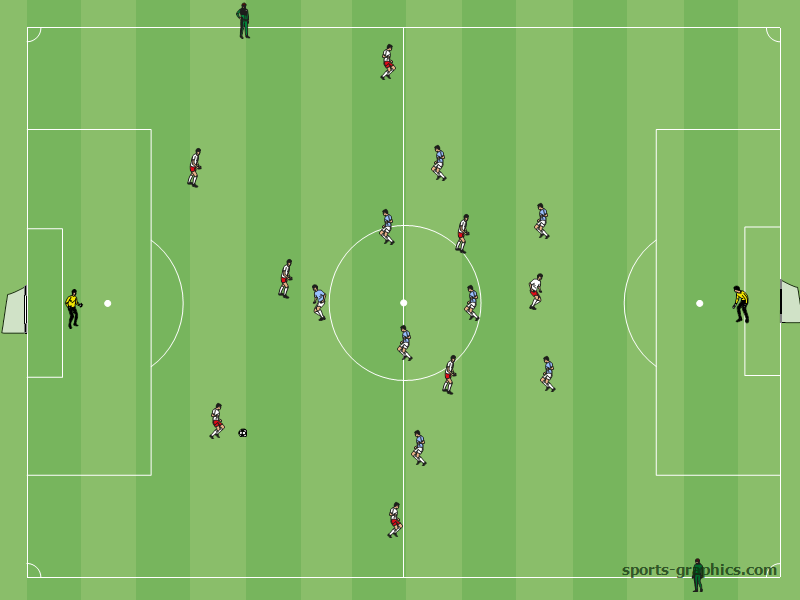 Oceniane elementy:- technika - taktyka- motoryka- cechy wolicjonalneZa każdy element max. 15pkt.Max. 60 punktów6. TEST WYTRZYMAŁOŚCI (BEEP TEST)Jest to bieg wahadłowy o stopniowo narastającej szybkość, na odcinku 20 metrów. Głównym celem dla zawodnika jest przebiegnięcie jak największej liczby odcinków.Test jest podzielony na poziomy i rundy. Po każdym poziomie zwiększa się szybkość.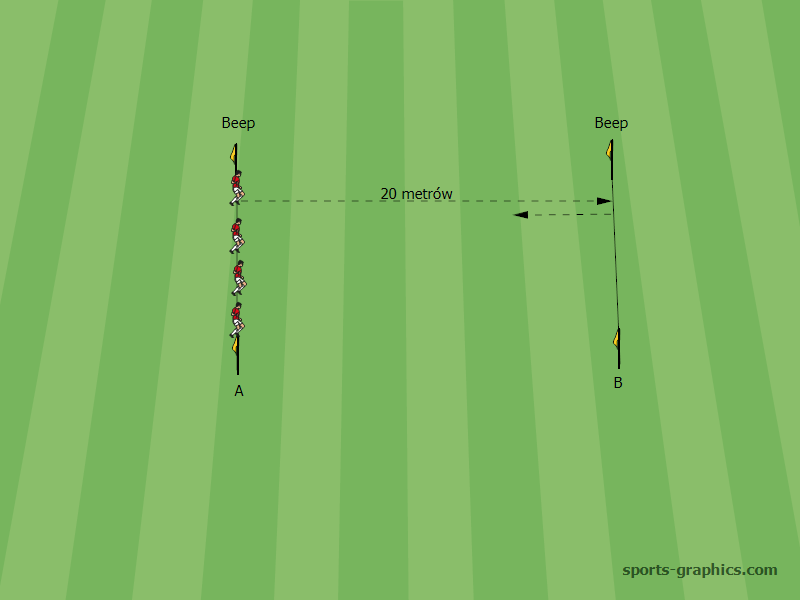 Zawodnik na odcinku 20 metrów biegnie do linii i z powrotem aż do odmowy, za każdym razem rozpoczynając bieg z wysokości pachołka w momencie sygnału dźwiękowego.Jeżeli zawodnik 2 raz nie zdąży do linii, kończy próbę.- Potrzebny sprzęt:
taśma miernicza, znaczniki, CD z sygnałem dźwiękowym, magnetofon lub laptop.Max. 5 punktów (tabelka)